2024年北京福田戴姆勒汽车有限公司企业自行监测方案（二厂区）按照环境保护部《国家重点监控企业自行监测及信息公开办法（试行）》（环发〔2013〕81号）及《2017年重点排污单位企业自行监测及信息公开》要求，北京福田戴姆勒汽车有限公司企业对所排放的污染物组织开展自行监测及信息公开，并制定自行监测方案（企业应对所有排口和排放的所有污染物开展自行监测）。企业基本情况1．企业基础信息北京福田戴姆勒汽车有限公司（以下简称“公司”）于2011年12月16日注册成立，总投资额为99.506亿元人民币，注册资本56亿元人民币，由福田汽车和戴姆勒双方股比50:50共同出资组建而成，公司现有在册员工约6,000人。公司从事中重型卡车及发动机的设计、制造和销售，以“福田欧曼”作为整车商标，目前生产“福田欧曼”品牌的中重卡产品，将要生产“奔驰”品牌的中重卡产品。整车生产能力为16万辆/年。详见表1。    二厂区于2010年12月进入试生产阶段。工厂占地面积63万平方米，建筑面积22.9万平方米，拥有装焊、涂装及总装工艺，设计产能为10万辆/年。本企业自行监测方式为自动监测与手工监测相结合，手工监测为企业自承担监测、自动监测为委托第三方运维。表1  企业基础信息2．监测点位示意图企业自行监测点位示意图见图1。（在厂区平面图上标注监测点位置、名称、编号及经纬度，并附排放口设置的监测点位照片）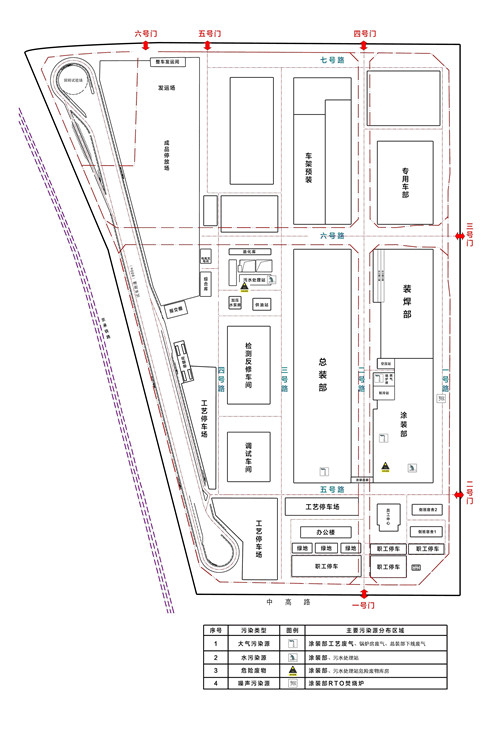 具体分项检测点位示意图见附件图1  企业自行监测点位示意图监测内容及公开时限1．废气和环境空气监测废气和环境空气监测内容见表2。表2  废气和环境空气监测情况一览表2．废水和水环境监测废水和水环境监测内容见表3。表3  废水和水环境监测情况一览表3．噪声监测噪声监测内容见表4。表4  噪声监测情况一览表监测评价标准根据北京市环境保护局关于环境影响报告书的批复或项目竣工环境保护验收的批复，结合排污许可证要求，本企业执行标准如下：1．废气和环境空气评价标准锅炉废气排口执行锅炉大气污染物排放标准(DB11 ∕139-2015)，涂装工艺废气排口执行汽车制造业大气污染物排放标准DB11/1227-2023，硫化氢、氨气、臭气浓度执行大气污染物综合排放标准DB11/ 501—2017，油烟废气排口执行餐饮业大气污 染物排放标准(DB 11/1488-2018)详见表5、表6 。表5  废气和环境空气评价标准一览表表6  废气和环境空气检测方法一览表2．废水和水环境评价标准总排口污水及重金属处理后污水，执行水污染物综合排放标准(DB11 307-2013)，详见表7、表8。表6  废水和水环境评价标准一览表表8 废水和水环境检测方法一览表3．噪声评价标准厂界噪声执行工业企业厂界环境噪声排放标准(GB 12348-2008)，执行厂界外声环境功能区三类标准；详见表9 。表9   噪声评价标准一览表监测方法及监测质量控制1．手工监测各类污染物采用国家和北京市相关污染物排放标准、现行的环境保护部发布的国家或行业环境监测方法标准和技术规范规定的监测方法开展监测。本企业自承担手工监测，具备固定的实验室和监测工作条件，采用经依法检定合格的监测仪器设备，有2名经过环境监测专业技术培训的工作人员，有健全的自行监测质量管理制度，能够在正常生产时段内开展监测，真实反映污染物排放状况。监测质量保证和质量控制严格执行国家环境监测技术规范和环境监测质量管理规定，实施全过程的质量保证。实验室分析样品的质量控制采用精密度和准确度控制。所使用的仪器设备通过检定或校准，仪器设备操作遵守操作规程，保证监测结果的代表性、准确性和可比性。监测数据严格实行三级审核制度。（废气样品的采集分析、质控应执行《固定污染源排气中颗粒物测定与气态污染物采样方法》（GB/T16157-1996）、《固定源废气监测技术规范》（HJ/T397-2007）、《大气污染物无组织排放监测技术导则》（HJ/T 55-2000）和《固定污染源监测质量保证与质量控制技术规范（试行）》（HJ/T 373-2007）。废水样品的采集、保存、分析、质控应执行《地表水和污水监测技术规范》（HJ/T 91-2002）、《水质样品的保存和管理技术规定》（HJ 493-2009）、《水质采样技术指导》（HJ 494-2009）、《水污染物排放总量监测技术规范》（HJ/T 92-2002）、《固定污染源监测质量保证与质量控制技术规范（试行）》（HJ/T373-2007）。厂界噪声监测布点、测量、气象条件按照《工业企业厂界环境噪声排放标准》（GB12348-2008）要求进行，声级计在测量前、后必须在测量现场进行声学校准。）2．委托监测对不具备自行监测能力的监测项目，本企业委托有资质的社会化监测机构北京奥达清环境检测有限公司、北京中科惠盈检测技术服务有限公司开展监测,公司具有CMA资质，能够明确监测质量控制要求。为验证监测数据准确性，不定期委托标准样品盲测，以验证监测数据准确性。3．监测信息保存本企业按要求建立完整的监测档案信息管理制度，保存原始监测记录和监测数据报告，监测期间生产记录以及企业委托手工监测或第三方运维自动监测设备的委托合同、承担委托任务单位的资质和单位基本情况等资料。企业自行监测信息公开网址：https://www.aumantruck.com/zixun/59.html#newswz附件：二厂区分检测项目检测点位图企业名称（盖章）：北京福田戴姆勒汽车有限公司2024年1月30日北京福田戴姆勒汽车有限公司企业自行监测方案编制：季旻雯审核：审定：批准：企业名称北京福田戴姆勒汽车有限公司北京福田戴姆勒汽车有限公司北京福田戴姆勒汽车有限公司污染源类型■ 废气企业          ■ 废水企业□污水处理厂           □重金属企业■ 废气企业          ■ 废水企业□污水处理厂           □重金属企业■ 废气企业          ■ 废水企业□污水处理厂           □重金属企业地址北京市怀柔区中高路319号北京市怀柔区中高路319号北京市怀柔区中高路319号所在地经度116.37纬度40.15法人代表常瑞统一社会信用代码9111000071788494XU联系人牛丁监测人员数量2所属行业汽车整车制造投运时间2012.7自行监测方式■ 自动监测与手工监测相结合□仅自动监测□仅手工监测■ 自动监测与手工监测相结合□仅自动监测□仅手工监测■ 自动监测与手工监测相结合□仅自动监测□仅手工监测自动监测运维方式企业自运维□是    ■否□是    ■否自动监测运维方式委托第三方运营机构名称废水由北京环宇恒达环保科技有限公司承担，非甲烷总烃废气由沃德精准（北京）科贸有限公司承担废水由北京环宇恒达环保科技有限公司承担，非甲烷总烃废气由沃德精准（北京）科贸有限公司承担手工监测方式自承担□ 是     ■否□ 是     ■否手工监测方式委托监测机构名称北京奥达清环境检测有限公司、北京中科惠盈检测技术服务有限公司北京奥达清环境检测有限公司、北京中科惠盈检测技术服务有限公司排放污染物名称化学需氧量、氨氮、生化需氧量、悬浮物、石油类、动植物油、颗粒物、二氧化硫、氮氧化物、苯、苯系物、非甲烷总烃、油烟、噪声化学需氧量、氨氮、生化需氧量、悬浮物、石油类、动植物油、颗粒物、二氧化硫、氮氧化物、苯、苯系物、非甲烷总烃、油烟、噪声化学需氧量、氨氮、生化需氧量、悬浮物、石油类、动植物油、颗粒物、二氧化硫、氮氧化物、苯、苯系物、非甲烷总烃、油烟、噪声主要产品载重汽车载重汽车载重汽车生产周期12天12天12天主要生产工艺冲压、装焊、涂装、总装冲压、装焊、涂装、总装冲压、装焊、涂装、总装治理设施污水处理站、RTO燃烧炉、TVN燃烧炉、沸石转轮+RTO污水处理站、RTO燃烧炉、TVN燃烧炉、沸石转轮+RTO污水处理站、RTO燃烧炉、TVN燃烧炉、沸石转轮+RTO类别监测方式监测点位监测项目监测承担方监测频次公开时限备注废气有组织排放自动监测涂装部面漆喷漆、小件喷漆、RTO烘干、车架静电喷粉废气排口非甲烷总烃沃德精准（北京）科贸有限公司实时监测实时上传废气有组织排放（主要排口）手工监测1号、2号、3号锅炉废气排口颗粒物委托社会化监测机构年/次完成监测出具检测报告后次日公布废气有组织排放（主要排口）手工监测1号、2号、3号锅炉废气排口二氧化硫委托社会化监测机构年/次完成监测出具检测报告后次日公布废气有组织排放（主要排口）手工监测1号、2号、3号锅炉废气排口氮氧化物委托社会化监测机构月/次完成监测出具检测报告后次日公布废气有组织排放（主要排口）手工监测1号、2号、3号锅炉废气排口林格曼黑度委托社会化监测机构年/次完成监测出具检测报告后次日公布废气有组织排放（主要排口）手工监测涂装部面漆喷漆、小件喷漆、RTO烘干、车架静电喷粉废气排口氮氧化物委托社会化监测机构季度/次完成监测出具检测报告后次日公布废气有组织排放（主要排口）手工监测涂装部面漆喷漆、小件喷漆、RTO烘干、车架静电喷粉废气排口苯委托社会化监测机构季度/次完成监测出具检测报告后次日公布废气有组织排放（主要排口）手工监测涂装部面漆喷漆、小件喷漆、RTO烘干、车架静电喷粉废气排口苯系物委托社会化监测机构季度/次完成监测出具检测报告后次日公布废气有组织排放（主要排口）手工监测涂装部面漆喷漆、小件喷漆、RTO烘干、车架静电喷粉废气排口非甲烷总烃委托社会化监测机构月/次完成监测出具检测报告后次日公布废气有组织排放（一般排口）手工监测电泳槽体排口苯委托社会化监测机构半年/次完成监测出具检测报告后次日公布废气有组织排放（一般排口）手工监测电泳槽体排口苯系物委托社会化监测机构半年/次完成监测出具检测报告后次日公布废气有组织排放（一般排口）手工监测电泳槽体排口非甲烷总烃委托社会化监测机构半年/次完成监测出具检测报告后次日公布废气有组织排放（一般排口）手工监测电泳槽体排口颗粒物委托社会化监测机构半年/次完成监测出具检测报告后次日公布废气有组织排放（一般排口）手工监测食堂排口1颗粒物委托社会化监测机构年/次完成监测出具检测报告后次日公布废气有组织排放（一般排口）手工监测食堂排口1非甲烷总烃委托社会化监测机构年/次完成监测出具检测报告后次日公布废气有组织排放（一般排口）手工监测食堂排口1油烟委托社会化监测机构年/次完成监测出具检测报告后次日公布废气有组织排放（一般排口）手工监测食堂排口2颗粒物委托社会化监测机构年/次完成监测出具检测报告后次日公布废气有组织排放（一般排口）手工监测食堂排口2非甲烷总烃委托社会化监测机构年/次完成监测出具检测报告后次日公布废气有组织排放（一般排口）手工监测食堂排口2油烟委托社会化监测机构年/次完成监测出具检测报告后次日公布废气有组织排放（一般排口）手工监测闪干排口1苯委托社会化监测机构季度/次完成监测出具检测报告后次日公布废气有组织排放（一般排口）手工监测闪干排口1苯系物委托社会化监测机构季度/次完成监测出具检测报告后次日公布废气有组织排放（一般排口）手工监测闪干排口1非甲烷总烃委托社会化监测机构月/次完成监测出具检测报告后次日公布废气有组织排放（一般排口）手工监测闪干排口2苯委托社会化监测机构季度/次完成监测出具检测报告后次日公布废气有组织排放（一般排口）手工监测闪干排口2苯系物委托社会化监测机构季度/次完成监测出具检测报告后次日公布废气有组织排放（一般排口）手工监测闪干排口2非甲烷总烃委托社会化监测机构月/次完成监测出具检测报告后次日公布废气有组织排放（一般排口）手工监测后尾补漆1线排口非甲烷总烃委托社会化监测机构年/次完成监测出具检测报告后次日公布废气有组织排放（一般排口）手工监测后尾补漆1线排口颗粒物委托社会化监测机构年/次完成监测出具检测报告后次日公布废气有组织排放（一般排口）手工监测后尾补漆2线排口非甲烷总烃委托社会化监测机构年/次完成监测出具检测报告后次日公布废气有组织排放（一般排口）手工监测后尾补漆2线排口颗粒物委托社会化监测机构年/次完成监测出具检测报告后次日公布废气有组织排放（一般排口）手工监测底盘补漆1线废气排口非甲烷总烃委托社会化监测机构年/次完成监测出具检测报告后次日公布废气有组织排放（一般排口）手工监测底盘补漆1线废气排口颗粒物委托社会化监测机构年/次完成监测出具检测报告后次日公布废气有组织排放（一般排口）手工监测底盘补漆2线废气排口非甲烷总烃委托社会化监测机构年/次完成监测出具检测报告后次日公布废气有组织排放（一般排口）手工监测底盘补漆2线废气排口颗粒物委托社会化监测机构年/次完成监测出具检测报告后次日公布废气有组织排放（一般排口）手工监测底盘喷蜡1线废气排口非甲烷总烃委托社会化监测机构年/次完成监测出具检测报告后次日公布废气有组织排放（一般排口）手工监测底盘喷蜡1线废气排口颗粒物委托社会化监测机构年/次完成监测出具检测报告后次日公布废气有组织排放（一般排口）手工监测底盘喷蜡2线废气排口非甲烷总烃委托社会化监测机构年/次完成监测出具检测报告后次日公布废气有组织排放（一般排口）手工监测底盘喷蜡2线废气排口颗粒物委托社会化监测机构年/次完成监测出具检测报告后次日公布废气有组织排放（一般排口）手工监测R线尾气收集废气排口1非甲烷总烃委托社会化监测机构年/次完成监测出具检测报告后次日公布废气有组织排放（一般排口）手工监测R线尾气收集废气排口1颗粒物委托社会化监测机构年/次完成监测出具检测报告后次日公布废气有组织排放（一般排口）手工监测R线尾气收集废气排口1氮氧化物委托社会化监测机构年/次完成监测出具检测报告后次日公布废气有组织排放（一般排口）手工监测R线尾气收集废气排口2非甲烷总烃委托社会化监测机构年/次完成监测出具检测报告后次日公布废气有组织排放（一般排口）手工监测R线尾气收集废气排口2颗粒物委托社会化监测机构年/次完成监测出具检测报告后次日公布废气有组织排放（一般排口）手工监测R线尾气收集废气排口2氮氧化物委托社会化监测机构年/次完成监测出具检测报告后次日公布废气有组织排放（一般排口）手工监测T线尾气收集废气排口1非甲烷总烃委托社会化监测机构年/次完成监测出具检测报告后次日公布废气有组织排放（一般排口）手工监测T线尾气收集废气排口1颗粒物委托社会化监测机构年/次完成监测出具检测报告后次日公布废气有组织排放（一般排口）手工监测T线尾气收集废气排口1氮氧化物委托社会化监测机构年/次完成监测出具检测报告后次日公布废气有组织排放（一般排口）手工监测T线尾气收集废气排口2非甲烷总烃委托社会化监测机构年/次完成监测出具检测报告后次日公布废气有组织排放（一般排口）手工监测T线尾气收集废气排口2颗粒物委托社会化监测机构年/次完成监测出具检测报告后次日公布废气有组织排放（一般排口）手工监测T线尾气收集废气排口2氮氧化物委托社会化监测机构年/次完成监测出具检测报告后次日公布废气有组织排放（一般排口）手工监测焊烟集中除尘排口颗粒物委托社会化监测机构年/次完成监测出具检测报告后次日公布废气有组织排放（一般排口）手工监测电泳烘干燃气加热装置排口1氮氧化物委托社会化监测机构年/次完成监测出具检测报告后次日公布废气有组织排放（一般排口）手工监测电泳烘干燃气加热装置排口2氮氧化物委托社会化监测机构年/次完成监测出具检测报告后次日公布废气有组织排放（一般排口）手工监测电泳烘干燃气加热装置排口3氮氧化物委托社会化监测机构年/次完成监测出具检测报告后次日公布废气有组织排放（一般排口）手工监测中涂烘干燃气加热装置排口1氮氧化物委托社会化监测机构年/次完成监测出具检测报告后次日公布废气有组织排放（一般排口）手工监测中涂烘干燃气加热装置排口2氮氧化物委托社会化监测机构年/次完成监测出具检测报告后次日公布废气有组织排放（一般排口）手工监测中涂烘干燃气加热装置排口3氮氧化物委托社会化监测机构完成监测出具检测报告后次日公布废气有组织排放（一般排口）手工监测闪干燃气加热排口1氮氧化物委托社会化监测机构年/次完成监测出具检测报告后次日公布废气有组织排放（一般排口）手工监测罩光燃气加热装置排口1氮氧化物委托社会化监测机构年/次完成监测出具检测报告后次日公布废气有组织排放（一般排口）手工监测罩光燃气加热装置排口2氮氧化物委托社会化监测机构年/次完成监测出具检测报告后次日公布废气有组织排放（一般排口）手工监测罩光燃气加热装置排口3氮氧化物委托社会化监测机构年/次完成监测出具检测报告后次日公布废气有组织排放（一般排口）手工监测小件燃气加热装置排口1氮氧化物委托社会化监测机构年/次完成监测出具检测报告后次日公布废气有组织排放（一般排口）手工监测小件燃气加热装置排口2氮氧化物委托社会化监测机构年/次完成监测出具检测报告后次日公布废气有组织排放（一般排口）手工监测小件燃气加热装置排口3氮氧化物委托社会化监测机构年/次完成监测出具检测报告后次日公布废气有组织排放（一般排口）手工监测二厂污水站恶臭排口臭气浓度委托社会化监测机构年/次完成监测出具检测报告后次日公布废气有组织排放（一般排口）手工监测二厂污水站恶臭排口氨气委托社会化监测机构年/次完成监测出具检测报告后次日公布废气有组织排放（一般排口）手工监测二厂污水站恶臭排口硫化氢委托社会化监测机构年/次完成监测出具检测报告后次日公布废气有组织排放（一般排口）手工监测二厂污水站恶臭排口非甲烷总烃委托社会化监测机构半年/次完成监测出具检测报告后次日公布废气无组织排放手工监测厂界非甲烷总烃委托社会化监测机构半年/次完成监测出具检测报告后次日公布废气无组织排放手工监测厂界苯委托社会化监测机构半年/次完成监测出具检测报告后次日公布废气无组织排放手工监测厂界颗粒物委托社会化监测机构半年/次完成监测出具检测报告后次日公布废气无组织排放手工监测厂界硫化氢委托社会化监测机构半年/次完成监测出具检测报告后次日公布废气无组织排放手工监测厂界臭气浓度委托社会化监测机构半年/次完成监测出具检测报告后次日公布废气无组织排放手工监测厂界氨气委托社会化监测机构半年/次完成监测出具检测报告后次日公布废气无组织排放手工监测涂装车间、污水处理站外1米非甲烷总烃委托社会化监测机构半年/次完成监测出具检测报告后次日公布备注监测项目由企业根据排污许可中监测计划确定监测项目由企业根据排污许可中监测计划确定监测项目由企业根据排污许可中监测计划确定监测项目由企业根据排污许可中监测计划确定监测项目由企业根据排污许可中监测计划确定监测项目由企业根据排污许可中监测计划确定监测项目由企业根据排污许可中监测计划确定类别监测方式监测点位监测项目监测承担方监测频次公开时限废水集中排放手工监测二工厂总排口悬浮物、石油类、动植物油、生化需氧量、总锌、溶解性总固体、阴离子表面活性剂企业自承担或委托社会化监测机构化学需氧量、氨氮每日一次；其它监测项目每月一次；溶解性总固体半年一次每日监测项目完成监测后次日公布；其它监测项目完成监测出具检测报告后次日公布废水集中排放自动监测二工厂总排口pH值、化学需氧量、氨氮、总磷北京环宇恒达环保科技有限公司实时监测实时上传环境信息公开平台备注监测项目由企业根据排污许可中监测计划确定监测项目由企业根据排污许可中监测计划确定监测项目由企业根据排污许可中监测计划确定监测项目由企业根据排污许可中监测计划确定监测项目由企业根据排污许可中监测计划确定监测项目由企业根据排污许可中监测计划确定类别监测方式监测点位监测项目监测承担方监测频次公开时限厂界噪声手工监测东、西、南、北厂界外一米Leq(夜间)、Leq(昼间)、委托社会化监测机构每季度一次完成监测出具检测报告后次日公布类别监测点位监测项目排放标准限值评价标准废气有组织排放废气有组织排放锅炉废气排口颗粒物（mg/m3）5锅炉大气污染物排放标准(DB11 139-2015)废气有组织排放废气有组织排放锅炉废气排口氮氧化物（mg/m3）80锅炉大气污染物排放标准(DB11 139-2015)废气有组织排放废气有组织排放锅炉废气排口二氧化硫（mg/m3）10锅炉大气污染物排放标准(DB11 139-2015)废气有组织排放废气有组织排放锅炉废气排口林格曼黑度（级）1锅炉大气污染物排放标准(DB11 139-2015)废气有组织排放废气有组织排放涂装部面漆喷漆、RTO烘干废气排口氮氧化物（mg/m3）100汽车制造业大气污染物排放标准DB11/1227-2023废气有组织排放废气有组织排放涂装部面漆喷漆、RTO烘干废气排口苯（mg/m3）0.5汽车制造业大气污染物排放标准DB11/1227-2023废气有组织排放废气有组织排放涂装部面漆喷漆、RTO烘干废气排口苯系物（mg/m3）10汽车制造业大气污染物排放标准DB11/1227-2023废气有组织排放废气有组织排放涂装部面漆喷漆、RTO烘干废气排口非甲烷总烃（mg/m3）25汽车制造业大气污染物排放标准DB11/1227-2023废气有组织排放废气有组织排放涂装部小件喷漆、车架静电喷粉废气排口氮氧化物（mg/m3）100汽车制造业大气污染物排放标准DB11/1227-2023废气有组织排放废气有组织排放涂装部小件喷漆、车架静电喷粉废气排口苯（mg/m3）0.5汽车制造业大气污染物排放标准DB11/1227-2023废气有组织排放废气有组织排放涂装部小件喷漆、车架静电喷粉废气排口苯系物（mg/m3）10汽车制造业大气污染物排放标准DB11/1227-2023废气有组织排放废气有组织排放涂装部小件喷漆、车架静电喷粉废气排口非甲烷总烃（mg/m3）30汽车制造业大气污染物排放标准DB11/1227-2023废气有组织排放废气有组织排放补漆、喷蜡废气排口非甲烷总烃（mg/m3）30汽车制造业大气污染物排放标准DB11/1227-2023废气有组织排放废气有组织排放补漆、喷蜡废气排口颗粒物（mg/m3）10汽车制造业大气污染物排放标准DB11/1227-2023废气有组织排放废气有组织排放闪干废气排口苯（mg/m3）0.5汽车制造业大气污染物排放标准DB11/1227-2023废气有组织排放废气有组织排放闪干废气排口苯系物（mg/m3）10汽车制造业大气污染物排放标准DB11/1227-2023废气有组织排放废气有组织排放闪干废气排口非甲烷总烃（mg/m3）25汽车制造业大气污染物排放标准DB11/1227-2023废气有组织排放废气有组织排放尾气收集废气排口颗粒物（mg/m3）10汽车制造业大气污染物排放标准DB11/1227-2023废气有组织排放废气有组织排放尾气收集废气排口非甲烷总烃（mg/m3）25汽车制造业大气污染物排放标准DB11/1227-2023废气有组织排放废气有组织排放尾气收集废气排口氮氧化物（mg/m3）100汽车制造业大气污染物排放标准DB11/1227-2023废气有组织排放废气有组织排放燃气加热装置排口氮氧化物（mg/m3）100汽车制造业大气污染物排放标准DB11/1227-2023废气有组织排放废气有组织排放焊烟集中除尘排口颗粒物（mg/m3）10汽车制造业大气污染物排放标DB11/1227-2023废气有组织排放废气有组织排放食堂排口颗粒物（mg/m3）5《餐饮业大气污 染物排放标准》 (DB 11/1488-2018)废气有组织排放废气有组织排放食堂排口非甲烷总烃（mg/m3）10《餐饮业大气污 染物排放标准》 (DB 11/1488-2018)废气有组织排放废气有组织排放食堂排口油烟（mg/m3）1《餐饮业大气污 染物排放标准》 (DB 11/1488-2018)废气有组织排放废气有组织排放恶臭治理排口臭气浓度（mg/m3）—大气污染物综合排放标准DB11/ 501—2017废气有组织排放废气有组织排放恶臭治理排口氨气（mg/m3）10大气污染物综合排放标准DB11/ 501—2017废气有组织排放废气有组织排放恶臭治理排口硫化氢（mg/m3）3大气污染物综合排放标准DB11/ 501—2017废气有组织排放废气有组织排放恶臭治理排口非甲烷总烃（mg/m3）25汽车制造业大气污染物排放标DB11/1227-2023废气无组织排放厂界非甲烷总烃（mg/m3）1汽车制造业大气污染物排放标DB11/1227-2023废气无组织排放厂界苯（mg/m3）0.1汽车制造业大气污染物排放标DB11/1227-2023废气无组织排放厂界颗粒物（mg/m3）0.3大气污染物综合排放标准DB11/ 501—2017废气无组织排放厂界硫化氢（mg/m3）0.01大气污染物综合排放标准DB11/ 501—2017废气无组织排放厂界臭气20大气污染物综合排放标准DB11/ 501—2017废气无组织排放厂界氨气（mg/m3）0.2大气污染物综合排放标准DB11/ 501—2017废气无组织排放涂装车间、污水处理站外1米非甲烷总烃（mg/m3）3/10汽车制造业大气污染物排放标DB11/1227-2023序号监测项目检测方法1非甲烷总烃非连续采样 至少3个固定污染源废气 总烃、甲烷和非甲烷总烃的测定 气相色谱法HJ 38-20172苯非连续采样 至少3个固定污染源废气挥发性有机物的测定固相吸附-热脱附／气相色谱-质谱法HJ 734-20143苯系物非连续采样 至少3个固定污染源废气挥发性有机物的测定固相吸附-热脱附／气相色谱-质谱法HJ 734-20144氮氧化物非连续采样 至少3个固定污染源废气 氮氧化物的测定 定电位电解法HJ 693-2014,固定污染源废气 氮氧化物的测定 非分散红外吸收法HJ 692-20145颗粒物非连续采样 至少3个固定污染源废气 低浓度颗粒物的测定 重量法HJ836—20176二氧化硫非连续采样 至少3个 固定污染源排气中二氧化硫的测定 碘量法 HJ/T 56-2000,固定污染源废气 二氧化硫的测定 非分散红外吸收法HJ 629-2011,固定污染源排气中二氧化硫的测定 定电位电解法HJ 57-20177烟气黑度连续观察30min 固定污染源排放烟气黑度的测定 林格曼烟气黑度图法HJ/T 398-20078油烟连续采样5次，每次10min饮食业油烟排放标准(试行) (GB18483-2001)9硫化氢非连续采样 至少3个空气质量 硫化氢 甲硫醇 甲硫醚 二甲二硫的测定气相色谱法 GB/T14678-199310氨（氨气）非连续采样 至少3个环境空气 氨的测定 次氯酸钠-水杨酸分光光度法 HJ 534-2009,空气和废气 氨的测定 纳氏试剂分光光度法 HJ 533-200911臭气浓度非连续采样 至少3个空气质量 恶臭的测定 三点比较式臭袋法 GB T 14675-1993类别监测点位监测项目排放标准限值评价标准废水集中排放废水集中排放总排口总排口pH值（无量纲）6.5~9水污染物综合排放标准(DB11 307-2013)废水集中排放废水集中排放总排口总排口化学需氧量（mg/L）500水污染物综合排放标准(DB11 307-2013)废水集中排放废水集中排放总排口总排口氨氮（mg/L）45水污染物综合排放标准(DB11 307-2013)废水集中排放废水集中排放总排口总排口悬浮物（mg/L）400水污染物综合排放标准(DB11 307-2013)废水集中排放废水集中排放总排口总排口总磷（mg/L）8水污染物综合排放标准(DB11 307-2013)废水集中排放废水集中排放总排口总排口石油类（mg/L）10水污染物综合排放标准(DB11 307-2013)废水集中排放废水集中排放总排口总排口动植物油（mg/L）50水污染物综合排放标准(DB11 307-2013)废水集中排放废水集中排放总排口总排口生化需氧量（mg/L）300水污染物综合排放标准(DB11 307-2013)废水集中排放废水集中排放总排口总排口总锌（mg/L）1.5水污染物综合排放标准(DB11 307-2013)废水集中排放废水集中排放总排口总排口溶解性总固体（mg/L）1600水污染物综合排放标准(DB11 307-2013)废水集中排放废水集中排放总排口总排口阴离子表面活性剂（mg/L）15水污染物综合排放标准(DB11 307-2013)序号监测项目检测方法1pH值（无量纲）混合采样 至少3个混合样水质 pH值的测定 电极法 HJ 1147-20202化学需氧量合采样 至少3个混合样水质 化学需氧量的测定 快速消解分光光度法 HJ/T 399-2007,水质 化学需氧量的测定 重铬酸盐法 HJ 828-20173氨氮混合采样 至少3个混合样水质 氨氮的测定 流动注射-水杨酸分光光度法HJ 666-2013,水质 氨氮的测定 连续流动-水杨酸分光光度法HJ 665-2013,水质 氨氮的测定 蒸馏-中和滴定法 HJ 537-2009,水质 氨氮的测定 水杨酸分光光度法 HJ 536-2009,水质 氨氮的测定 纳氏试剂分光光度法 HJ 535-2009,水质 氨氮的测定 气相分子吸收光谱法 HJ/T 195-20054悬浮物混合采样 至少3个混合样水质 悬浮物的测定 重量法 GB 11901-19895总磷混合采样 至少3个混合样流动注射-钼酸铵分光光度法HJ 671-2013,水质 磷酸盐和总磷的测定 连续流动-钼酸铵分光光度法HJ 670-20136石油类混合采样 至少3个混合样 水质石油类和动植物油类的测定红外分光光度法HJ 637-20187动植物油混合采样 至少3个混合样水质 水质石油类和动植物油类的测定红外分光光度法HJ 637-20188五日生化需氧量混合采样 至少3个混合样水质 水质 五日生化需氧量（BOD5）的测定 稀释与接种法 HJ505-2009,水质 生化需氧量（BOD）的测定 微生物传感器快速测定法HJ/T 86-20029总锌混合采样 至少3个混合样 水质 铜、锌、铅、镉的测定 原子吸收分光光度法GB 7475-8710溶解性总固体混合采样 至少3个混合样 重量法HJ/T 51-199911阴离子表面活性剂混合采样 至少3个混合样 水质 阴离子表面活性剂的测定 流动注射-亚甲基蓝分光光度法(HJ 826-2017)类别监测点位监测项目标准值dB（A）标准来源厂界噪声二厂区厂界Leq(夜间)（dB）55工业企业厂界环境噪声排放标准(GB 12348-2008)厂界噪声二厂区厂界Leq(昼间)（dB）65工业企业厂界环境噪声排放标准(GB 12348-2008)